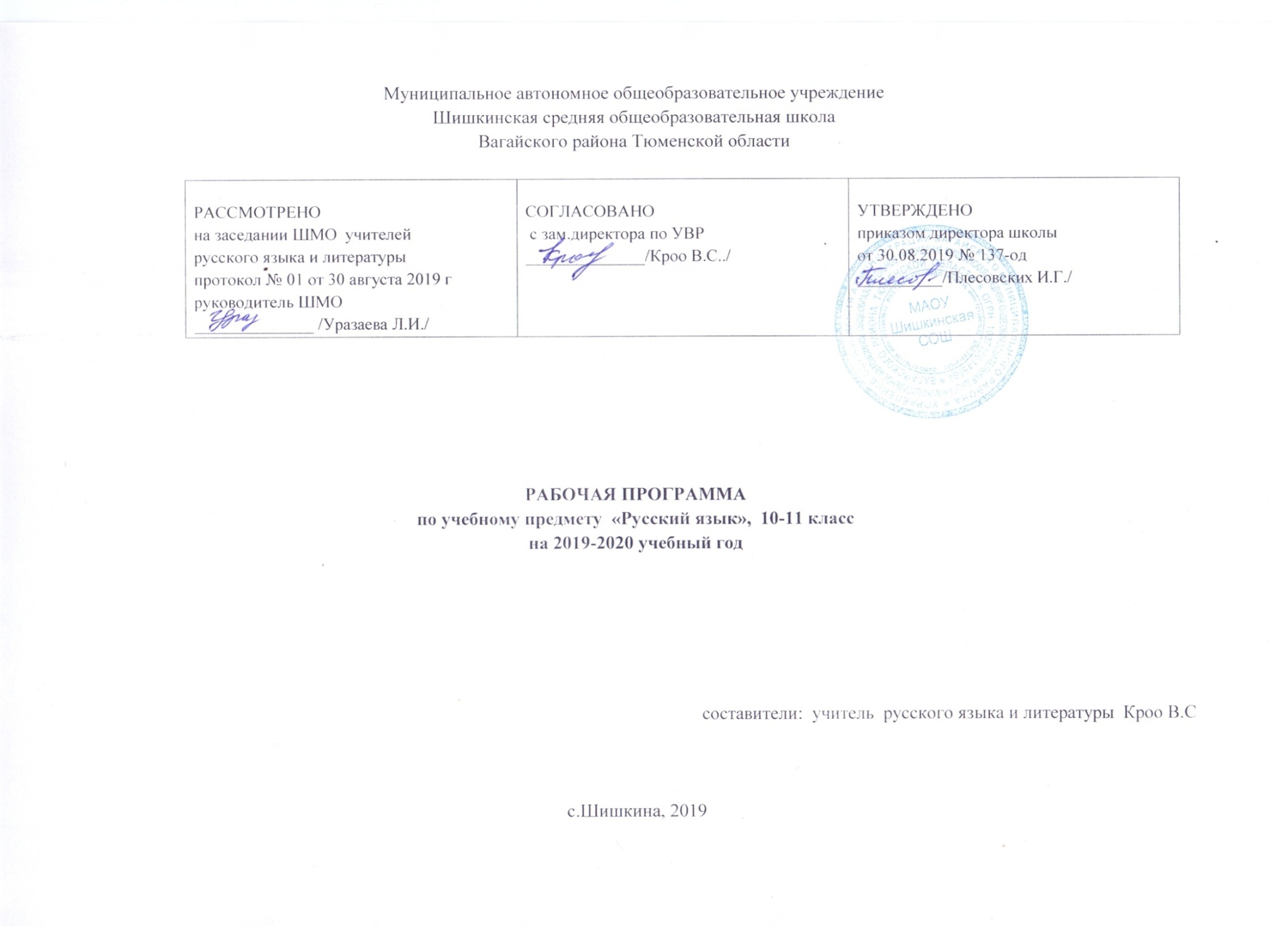 Пояснительная запискаНормативно-правовые документы, обеспечивающие реализацию программы:Закон Российской Федерации «Об образовании в Российской Федерации» от 29.12.2012 № 273(в редакции от 26.07.2019);Приказ Минобразования России от 05.03.2004 № 1089 «Об утверждении федерального компонента государственных образовательных стандартов начального общего, основного общего и среднего (полного) общего образования» (в редакции от 07.06.2017);Примерная программа среднего общего образования по русскому языку(базовый уровень)Учебный план  среднего общего образования Муниципального автономного общеобразовательного учреждения  Шишкинской средней общеобразовательной школы Вагайского района Тюменской области;Авторская программа: Программа курса «Русский язык». 10—11 классы. Базовый уровень / авт.-сост. Н.Г. Гольцова. —  М.: ООО «Русское слово — учебник», 2014. Сведения об используемом учебникеГольцова Н.Г., Шамшин И.В., Мищерина М.А. Русский язык. 10-11 классы:     Учебник для общеобразовательных учреждений базовый уровень: в 2 ч./.М.: Русское слово. 2013г.Гольцова Н.Г. Программа к учебнику «Русский язык. 10-11 классы». М.: «Русское слово», 2012 г.Описание места учебного предмета  в учебном плане школы Место предмета в учебном планеНа изучение предмета в 10 классе отводится 2 часа в неделю, всего 68 часов за учебный год, На изучение предмета в 11 классе отводится 2 часа в неделю, всего 68 часов за учебный годЦели и задачи обученияИзучение русского языка на базовом уровне среднего (полного) общего образования направлено на достижение следующих целей:- воспитание гражданина и патриота; формирование представления о русском языке как духовной, нравственной и культурной ценности народа; осознание национального своеобразия русского языка; овладение культурой межнационального общения;- развитие и совершенствование способности к речевому взаимодействию и социальной адаптации; информационных умений и навыков; навыков самоорганизации и саморазвития; готовности к трудовой деятельности, осознанному выбору профессии;- освоение знаний о русском языке как многофункциональной знаковой системе и общественном явлении; языковой норме и ее разновидностях; нормах речевого поведения в различных сферах общения;- овладение умениями опознавать, анализировать, классифицировать языковые факты, оценивать их с точки зрения нормативности; различать функциональные разновидности языка и моделировать речевое поведение в соответствии с задачами общения;- применение полученных знаний и умений в собственной речевой практике; повышение уровня речевой культуры, орфографической и пунктуационной грамотности.Достижение указанных целей осуществляется в процессе совершенствования коммуникативной, языковой и лингвистической (языковедческой), культуроведческой компетенций.Содержание, обеспечивающее формирование коммуникативной компетенцииСферы и ситуации речевого общения. Компоненты речевой ситуации.Оценка коммуникативных качеств и эффективности речиРазвитие навыков монологической и диалогической речи.Использование различных видов чтения в зависимости от коммуникативной задачи и характера текста.Информационная переработка текста.Совершенствование умений и навыков создания текстов разных функционально-смысловых типов, стилей и жанров.Учебно-научный, деловой, публицистический стили, разговорная речь, язык художественной литературы. Их особенности.Культура учебно-научного и делового общения (устная и письменная формы). Написание доклада, реферата, тезисов, рецензии. Составление деловых документов различных жанров (расписки, доверенности, резюме).Культура публичной речиКультура разговорной речи.Содержание, обеспечивающее формирование языковой и лингвистической (языковедческой) компетенцийРусский язык в современном мире.Формы существования русского национального языка (литературный язык, просторечие, народные говоры, профессиональные разновидности, жаргон, арго).Нормы литературного языка, их соблюдение в речевой практике.Литературный язык и язык художественной литературыВзаимосвязь различных единиц и уровней языка.Синонимия в системе русского языка.Словари русского языка и лингвистические справочники; их использование.Совершенствование орфографических и пунктуационных умений и навыков.Лингвистический анализ текстов различных функциональных разновидностей языка.Содержание, обеспечивающее формирование культуроведческой компетенцииВзаимосвязь языка и культуры.Отражение в русском языке материальной и духовной культуры русского и других народов.Взаимообогащение языков как результат взаимодействия национальных культур.Соблюдение норм речевого поведения в различных сферах общения.Требования к уровню подготовки выпускниковВ результате изучения русского языка на базовом уровне ученик должензнать/понимать:- связь языка и истории, культуры русского и других народов;- смысл понятий: речевая ситуация и ее компоненты, литературный язык, языковая норма, культура речи;- основные единицы и уровни языка, их признаки и взаимосвязь;- орфоэпические, лексические, грамматические, орфографические и пунктуационные нормы современного русского литературного языка; нормы речевого поведения в социально-культурной, учебно-научной, официально-деловой сферах общения;уметь:- осуществлять речевой самоконтроль; оценивать устные и письменные высказывания с точки зрения языкового оформления, эффективности достижения поставленных коммуникативных задач;- анализировать языковые единицы с точки зрения правильности, точности и уместности их употребления;- проводить лингвистический анализ текстов различных функциональных стилей и разновидностей языка;аудирование и чтение- использовать основные виды чтения (ознакомительно-изучающее, ознакомительно-реферативное и др.) в зависимости от коммуникативной задачи;- извлекать необходимую информацию из различных источников: учебно-научных текстов, справочной литературы, средств массовой информации, в том числе представленных в электронном виде на различных информационных носителях;говорение и письмо- создавать устные и письменные монологические и диалогические высказывания различных типов и жанров в учебно-научной (на материале изучаемых учебных дисциплин), социально-культурной и деловой сферах общения;- применять в практике речевого общения основные орфоэпические, лексические, грамматические нормы современного русского литературного языка;- соблюдать в практике письма орфографические и пунктуационные нормы современного русского литературного языка;- соблюдать нормы речевого поведения в различных сферах и ситуациях общения, в том числе при обсуждении дискуссионных проблем;- использовать основные приемы информационной переработки устного и письменного текста;использовать приобретенные знания и умения в практической деятельности и повседневной жизни для:- осознания русского языка как духовной, нравственной и культурной ценности народа; приобщения к ценностям национальной и мировой культуры;- развития интеллектуальных и творческих способностей, навыков самостоятельной деятельности; самореализации, самовыражения в различных областях человеческой деятельности;- увеличения словарного запаса; расширения круга используемых языковых и речевых средств; совершенствования способности к самооценке на основе наблюдения за собственной речью;- совершенствования коммуникативных способностей; развития готовности к речевому взаимодействию, межличностному и межкультурному общению, сотрудничеству;- самообразования и активного участия в производственной, культурной и общественной жизни государства;- понимания взаимосвязи учебного предмета с особенностями профессий и профессиональной деятельности, в основе которых лежат знания по данному учебному предмету.10 классУчебно-тематический планКалендарно-тематическое планирование11 классУчебно-тематический планКалендарно-тематическое планированиеУчебно-методический комплекс:Гольцова Н.Г., Шамшин И.В., Мищерина М.А. Русский язык. 10-11 классы:     Учебник для общеобразовательных учреждений .М.: Русское слово. 2013г.Гольцова Н.Г. Программа к учебнику «Русский язык. 10-11 классы». М.: «Русское слово», 2012 г.Будникова Н.Н., Дмитриева Н.И. Поурочные разработки по русскому языку: 10-11 классы. – М.: ВАХО, 2009.Материально-техническое обеспечение:Потиха З.А. Школьный словарь строения слов русского языка: Пособие для учащихся. – М.: Просвещение, 1987.Розенталь Д.Э. Справочник лингвистических терминов: пособие для учителя. – М.: Просвещение, 1985.Ахманова О.С. Словарь омонимов русского языка. – М.: Русский язык, 1986.Александрова З.Е. Словарь синонимов русского языка. – М.: Русский язык, 1986.Одинцов В.В., Смолицкая Г.П. Школьный словарь иностранных слов: Пособие для учащихся. – М.: Просвещение, 1983.Ушаков Д.Н., Крючков С.Е. Орфографический словарь: Для учащихся средней школы. – М.: Просвещение, 1990.Ожегов С.И. Толковый словарь русского языка. – М.: ООО «Издательство Оникс», 2010.Борунова С.Н., Воронцова В.Л. Орфоэпический словарь русского языка. – М.: Русский язык, 1987.Бирюкова С.К. Словарь культуроведческой лексики русской классической литературы. – СПб: филиал издательства «Просвещение», 2003.Москвин А.Ю. Школьный фразеологический словарь русского языка. – М.: ЗАО Центрполиграф, 2008.Михайлова О.А. Орфоэпический словарь русского языка для школьника. – Екатеринбург: У-Фактория, 2008№Наименование разделовКоличество часов1231Введение. Слово о русском языке.22Лексика. Фразеология. Лексикография.83Фонетика. Графика. Орфоэпия.44Морфемика и словообразование.65Морфология и орфография.146Самостоятельные части речи.227Служебные части речи.98Повторение изученного за год.3Итог:68№п/пТема урокаКоличество часовТип урокаВид деятельностиДатаДата№п/пТема урокаКоличество часовТип урокаВид деятельностиПланФактIВведение. Слово о русском языке (2 часа).Введение. Слово о русском языке (2 часа).Введение. Слово о русском языке (2 часа).Введение. Слово о русском языке (2 часа).Введение. Слово о русском языке (2 часа).Введение. Слово о русском языке (2 часа).1.Современный русский литературный язык.1Объяснение нового материалаРабота со словарями. Устное сообщение.3.092.Нормы литературного языка.1КомбинированныйСоставление тезисного плана.5.09IIЛексика. Фразеология. Лексикография (7+1час)Лексика. Фразеология. Лексикография (7+1час)Лексика. Фразеология. Лексикография (7+1час)Лексика. Фразеология. Лексикография (7+1час)Лексика. Фразеология. Лексикография (7+1час)Лексика. Фразеология. Лексикография (7+1час)3.Слова однозначные и многозначные.1Систематизация знанийЛексический разбор слова.10.094.Изобразительно-выразительные средства русского языка.1Систематизация знанийЗаполнение таблицы.12.095.Омонимы. Паронимы.1Систематизация знанийРабота со словарями. Распределительный диктант.17.096.Синонимы. Антонимы.1КомбинированныйЛексический анализ текстов.19.097.Фразеологизмы.1КомбинированныйФразеологические словари.24.098.Употребление фразеологизмов в речи.1КомбинированныйРедактирование предложений.26.099.Практическая работа «Лексика. Фразеология».1Обобщающее повторениеРабота по КИМ ЕГЭ 2015года.1.1010.Р/р.Происхождение и употребление лексики.1Развитие речиСообщения.3.10IIIФонетика. Графика. Орфоэпия (4 часа).Фонетика. Графика. Орфоэпия (4 часа).Фонетика. Графика. Орфоэпия (4 часа).Фонетика. Графика. Орфоэпия (4 часа).Фонетика. Графика. Орфоэпия (4 часа).Фонетика. Графика. Орфоэпия (4 часа).11.Система гласных и согласных звуков. Слог.1Систематизация знанийФонетический разбор.8.1012.Фонетический разбор.1Систематизация знанийТранскрибирование.10.1013.Орфоэпические нормы.1Систематизация знанийРабота с орфоэпическим словарем.15.1014.Практическая работа «Фонетика. Графика. Орфоэпия».1Обобщение знанийРабота по КИМ ЕГЭ (часть В)17.10IVМорфемика и словообразование (4+2 часа).Морфемика и словообразование (4+2 часа).Морфемика и словообразование (4+2 часа).Морфемика и словообразование (4+2 часа).Морфемика и словообразование (4+2 часа).Морфемика и словообразование (4+2 часа).15.Система морфем русского языка.1Систематизация знанийМорфемный разбор.22.1016.Морфемный анализ слова.1Систематизация знанийМорфемный разбор.24.1017.Словообразование и формообразование.1Систематизация знанийСловообразовательный разбор.5.1118.Словообразовательный разбор слова.1Систематизация знанийСловообразовательный разбор.7.1119.Р/р. Лингвистический анализ текста1Развитие речиРабота по КИМ ЕГЭ.12.1120.Р/р. Сочинение по тексту.1Развитие речиРабота по КИМ ЕГЭ (часть С). Сочинение.14.11VМорфология и орфоэпия (11+3часа).Морфология и орфоэпия (11+3часа).Морфология и орфоэпия (11+3часа).Морфология и орфоэпия (11+3часа).Морфология и орфоэпия (11+3часа).Морфология и орфоэпия (11+3часа).21.Принципы русской орфографии.1Объяснение новогоКомментированное письмо.19.1122.Безударные и чередующиеся гласные в корне слова.1Систематизация знанийОрфографический разбор слов. Графический диктант. Заполнение таблицы. Выполнение упражнений. Решение тестовых заданий в формате ЕГЭ.21.1123.Гласные после шипящих и ц.1Систематизация знанийРешение тестовых заданий.26.1124.Р/р. Лингвистическое сочинение.1Развитие речиБеседа по высказыванию, сочинение- миниатюра.28.1125.Слова с непроизносимыми согласными.1СистематизацияРабота со словарём, выборочный диктант.3.1226.Правописание удвоенных согласных.1СистематизацияДиктант с самопроверкой.5.1227.Гласные и согласные в приставках. Ъ и Ь.1Систематизация знанийСоставление таблицы.10.1228.И или Ы после приставок.1СистематизацияОбъяснительный диктант.12.1229.Р/р. Комплексный анализ текста художественного стиля речи.1Интегрированный урок Выполнение заданий ч.В и С из КИМ ЕГЭ.17.1230.Контрольная работа «Орфография».1Контроль ЗУНДиктант с грамматическим заданием.19.1231.Анализ контрольной работы.1КомбинированныйРабота над ошибками.24.1232.Зачёт по лексике, фонетике, морфемике, словообразованию, орфографии.1Контроль знанийРабота по карточкам с устным ответом.26.0133.Употребление прописных букв. Правила переноса слов.1Систематизация знанийВыборочный и объяснительный диктант.14.0134.Р/р. Сочинение-рассуждение по тексту.1Развитие речиРабота по КИМ ЕГЭ (часть С).16.01VIСамостоятельные части речи (18+4ч.)Самостоятельные части речи (18+4ч.)Самостоятельные части речи (18+4ч.)Самостоятельные части речи (18+4ч.)Самостоятельные части речи (18+4ч.)Самостоятельные части речи (18+4ч.)35.Имя существительное как часть речи. Правописание падежных окончаний.1Систематизация знанийМорфологический разбор, работа с толковым словарём.21.0136.Гласные в суффиксах имён существительных.1Систематизация знанийОбъяснительный диктант.23.0137.Имя прилагательные как часть речи. Правописание суффиксов имён прилагательных.1Систематизация знанийСоставление таблицы, выборочный диктант.28.0138.Правописание сложных прилагательных и существительных.1Систематизация знанийОбъяснительный диктант, работа со словарём.30.0139.Практическая работа «Имя существительное и прилагательное».1КомбинированныйРабота по КИМ ЕГЭ.4.0240.Р/р. Анализ изобразительно-выразительных средств текста.1Развитие речиРабота по КИМ ЕГЭ 2015г.6.0241.Имя числительное как часть речи.1Систематизация знанийМорфологический разбор, анализ текста.11.0242.Склонение имён числительных.1СистематизацияРабота с тестами.13.0243.Местоимение как часть речи.1СистематизацияМорфологический разбор.18.0244.Правописание местоимений.1Систематизация знанийСловарный диктант.Работа со словарём.20.0245.Контрольная работа «Именные части речи».1Контроль ЗУНДиктант с грамматическим заданием.25.0246.Анализ контрольной работы.1Урок коррекции знанийРабота над ошибками.27.0247.Р/р. Сочинение-рассуждение на свободную тему.1Развитие речиСамостоятельная творческая работа.4.0348.Глагол как часть речи.1Систематизация знанийСоставление таблицы, морфологический разбор.6.0349.Причастие как особая форма глагола.1СистематизацияМорфологический разбор, анализ текста.11.0350.Правописание суффиксов причастий.1СистематизацияЗаполнение таблицы.13.0351.Деепричастие как форма глагола.1СистематизацияМорфологический разбор.18.0352.Практическая работа «Правописание глаголов, причастий и деепричастий».1КомбинированныйРабота по КИМ ЕГЭ.20.0353.Р/р. Изложение с творческим заданием.1Развитие речиСжатое изложение.1.0454.Р/р. Изложение с творческим заданием.1Развитие речиСжатое изложение.3.0455.Наречие.1Систематизация знанийМорфологический разбор.8.0456.Слова категории состояния.1СистематизацияВыборочный диктант.10.04VIIСлужебные части речи (7+2ч.)Служебные части речи (7+2ч.)Служебные части речи (7+2ч.)Служебные части речи (7+2ч.)Служебные части речи (7+2ч.)Служебные части речи (7+2ч.)57.Предлог.1Систематизация знанийСоставление таблиц, тренировочные упражнения.15.0458.Правописание предлогов.1КомбинированныйТестовые задания, работа со словарём.17.0459.Союзы и союзные слова.1КомбинированныйСловарный диктант, составление предложений.22.0460.Правописание  союзов.1Систематизация знанийСловарный диктант.24.0561.Частицы.1СистематизациСоставление таблицы.29.0462.Правописание частиц.1СистематизациДиктант с комментированием.6.0563.Р/р. Анализ текста с творческим заданием.1Развитие речиРабота по КИМ ЕГЭ 2015 года.8.0564.Р/р. Анализ текста с творческим заданием.1Развитие речиРабота по КИМ ЕГЭ.13.0565.Практическая работа «Служебные части речи».1Обобщающее повторениеРабота по КИМ ЕГЭ.15.05VIIIПовторение изученного (3ч.)Повторение изученного (3ч.)Повторение изученного (3ч.)Повторение изученного (3ч.)Повторение изученного (3ч.)Повторение изученного (3ч.)66.Контрольная работа «Именные и служебные части речи».1Контроль знанийДиктант с грамматическим заданием.20.0567.Анализ контрольной работы.1КомбинированныйРабота над ошибками.22.0568.Практическая работа «Морфология и орфография».1КомбинированныйТестирование.27.05№Наименование разделовКоличество часов1231.Синтаксис и пунктуация. Словосочетание и предложение. 322.Сложное предложение.193.Культура речи и стилистика 94.Повторение и обобщение изученного8Итого68№п/пТема урокаКол-во часовТип урокаВид деятельностиДатаДатаДата№п/пТема урокаКол-во часовТип урокаВид деятельностиПланФактФактI.Синтаксис и пунктуация. Словосочетание и простое предложение (32часа).Синтаксис и пунктуация. Словосочетание и простое предложение (32часа).Синтаксис и пунктуация. Словосочетание и простое предложение (32часа).Синтаксис и пунктуация. Словосочетание и простое предложение (32часа).Синтаксис и пунктуация. Словосочетание и простое предложение (32часа).Синтаксис и пунктуация. Словосочетание и простое предложение (32часа).Синтаксис и пунктуация. Словосочетание и простое предложение (32часа).1.Основные понятия синтаксиса и пунктуации.1Урок-семинарПунктуационный анализ, заполнение таблицы. Сообщения на лингвистическую тему. Анализ текста. Составление плана текста.3.092.Основные принципы русской пунктуации.1Урок усвоения новых знанийПунктуационный разбор. Составление таблицы.5.093.Основные единицы синтаксиса.1Повторительно-обобщающий урокСоставление логической схемы. Объяснительный диктант.10.094.Словосочетание.1Повторительно-обобщающий урокВыборочное списывание. Синтаксический разбор .12.095.Виды синтаксической связи в словосочетаниях.1Повторительно-обобщающий урокСинтаксический разбор словосочетаний. Составление словосочетаний.17.096.Предложение.1Повторительно-обобщающий урокСоставление вопросов к параграфу. Заполнение таблицы. Пунктуационный разбор предлож-й19.097.Простое предложение.1Повторительно-обобщающий урокРешение тестовых заданий.24.098.Развитие речи. Анализ синтаксических структур художественного текста.1Урок развития речиАнализ стихотворного текста, выразительное чтение. Составление цитатного плана. Редактирование текста.26.099.Виды предложений по структуре.1Повторительно-обобщающий урокСоставление схемы предложения. Тестовые задания.1.1010.Главные члены предложения.1Повторительно-обобщающий урокУстное сообщение по плану. Синтаксический разбор.3.1011.Тире в простом предложении.1Повторительно-обобщающий урокСинтаксический разбор. Пунктуационный разбор.8.1012.Практическая работа «Простое предложение».1Урок закрепления учебного материалаРабота по КИМ ЕГЭ -2015.10.1013.Распространённые и нераспространённые предложения.1Повторительно-обобщающий урокОбъяснительный диктант. Синтаксический разбор простых предложений.15.1014.Полные и неполные предложения.1Повторительно-обобщающий урокСоставление предложений. Заполнение таблицы.17.1015.Простые осложнённые и неосложнённые предложения.1Повторительно-обобщающий урокСинтаксический разбор. Составление предложений по схемам. Анализ текста.22.1016.Однородные члены предложения.1Повторительно-обобщающий урокКомментированное письмо. Сочинение-миниатюра.24.1017.Знаки препинания при однородных и неоднородных определениях.1Повторительно-обобщающий урокПунктуационный разбор. Выборочный диктант.5.1118.Знаки препинания при однородных и неоднородных определениях.1Повторительно-обобщающий урокПунктуационный разбор предложений. Анализ текста.7.1119.Однородные члены предложения, соединенные повторяющимися союзами.1Повторительно-обобщающий урокСоставление схем. Конструирование предложений.12.1120.Обобщающие слова при однородных членах.1Повторительно-обобщающий урокСочинение – описание. Анализ текста.14.1121.Обособленные члены предложения. Обособление определений и приложений.1Повторительно-обобщающий урокСоставление предложений по схеме. Синтаксический и пунктуационный разбор.19.1122.Обособленные обстоятельства.1Повторительно-обобщающий урокСинтаксический разбор.21.1123.Обособленные дополнения.1Повторительно-обобщающий урокСинтаксический разбор.3.1224.Уточняющие, пояснительные и присоединительные члены предложения.1Повторительно-обобщающий урокБеседа с составлением схемы. Творческий диктант. Конструирование предложений.5.1225.Знаки препинания при сравнительном обороте.1Повторительно-обобщающий урокОбъяснительный диктант. Синтаксический разбор.10.12 26.Знаки препинания при обращениях.1Повторительно-обобщающий урокРешение тестовых заданий.121227.Вводные слова и словосочетания.1Повторительно-обобщающий урокРешение тестовых заданий.17.1228.Вставные конструкции.1Повторительно-обобщающий урокТворческий диктант.19.1229.Предложения с междометиями, утвердительными и   отрицательными  словами.1Повторительно-обобщающий урокПунктуационный анализ. Составление предложений и синтаксический разбор.24.1230.Практическая работа «Знаки препинания в простом предложении».1Закрепление учебного материалаРабота по КИМ 2015 года.26.1231.Контрольная работа «Синтаксис простого предложения».1Контроль знанийДиктант.14.0132.Анализ контрольного диктанта.1Урок коррекции знанийРабота над ошибками.16.01II.Сложное предложение (19 часов).Сложное предложение (19 часов).Сложное предложение (19 часов).Сложное предложение (19 часов).Сложное предложение (19 часов).Сложное предложение (19 часов).Сложное предложение (19 часов).33.Понятие о сложном предложении.1Повторительно-обобщающий урокРедактирование текста.21.0134.Классификация сложных предложений.1Повторительно-обобщающий урокРабота по схеме.23.0135.Сложносочиненное предложение.1Повторительно-обобщающий урокСинтаксический разбор. Пунктуационный анализ.28/0136.Пунктуация в сложносочиненном предложении.1Повторительно-обобщающий урокСоставление предложений по схемам. Синтаксический разбор предложений .Анализ текста. Заполнение таблицы.30/0137.Сложноподчиненное предложение.1Повторительно-обобщающий урокОбъяснительный диктант. Синтаксический разбор.4.0238.Пунктуация в СПП с одним придаточным.1Повторительно-обобщающий урокЗаполнение таблицы, графический диктант. Синтаксический разбор и составление схем предложений.6.0239.Пунктуация в СПП с несколькими придаточными.1Повторительно-обобщающий урокПостроение схемы СПП. Объяснительный диктант. Синтаксический разбор.11.0240.Бессоюзное сложное предложение.1Повторительно-обобщающий урок Составление схем и предложений по схемам. Синтаксический разбор. Объяснительный диктант.13.0241.Пунктуация в бессоюзном предложении.1Повторительно-обобщающий урокКомментированное чтение и письмо. Выполнение пунктуационного разбора. Замена бессоюзных предложений союзными.18.0242.Сложные предложения с разными видами связи.1Повторительно-обобщающий урокСинтаксический разбор. Анализ текста.20.0243.Практическая работа «Сложное предложение».1Закрепление учебного материалаРабота по КИМ ЕГЭ 2015 года.25/0244.Сложное синтаксическое целое.Период.1Комбинированный урокАнализ предложений. Составление скобочной схемы. Пунктуационный анализ периода.270245.Контрольная работа «Синтаксис сложного предложения».1Контроль знанийДиктант. Выполнение грамматических    заданий.3.0346.Способы передачи чужой речи. Прямая речь.1Повторительно-обобщающий урокРешение тестовых заданий. Составление предложений с прямой речью по схемам.5.0347.Диалог. Цитаты. 1Повторительно-обобщающий урокКомментированный диалог. Употребление цитат в контексте.10.0348.Развитие речи. Диалог на тему.1Повторительно-обобщающий урок Составление диалога (8-10 предложений).12.0349.Сочетание знаков препинания.1Повторительно-обобщающий урокОбъяснительный диктант. Пунктуационный анализ предложений.17.0450.Факультативные знакипрепинания.1Повторительно-обобщающий урокРабота с художественной литературой. Анализ текста.19.0451.Развитие речи. Учимся рассуждать и понимать.1Интегрированный урокСочинение в жанре эссе.3104III.Культура речи и стилистика (9 часов).Культура речи и стилистика (9 часов).Культура речи и стилистика (9 часов).Культура речи и стилистика (9 часов).Культура речи и стилистика (9 часов).Культура речи и стилистика (9 часов).Культура речи и стилистика (9 часов).52.Стилистика как раздел науки о языке.1Урок-семинарСоставление тезисного плана.2.0453.Функциональные стили.1Повторительно-обобщающий урокСоставление таблицы.7.0454.Текст. Основные признаки текста.1Повторительно-обобщающий урок Составление монолога.9.0455.Практическая работа «Тексты разных жанров».1Урок закрепления знанийРабота по КИМ ЕГЭ. Анализ части С.14.0456.Развитие речи. Анализ текста публицистического стиля.1Урок развития речиКомплексный анализ текста.16.0457.Развитие речи. Сочинение по тексту публицистического стиля.1Урок развития речиСочинение по тексту (рецензия).21.0458.Культура речи как раздел языкознания.1Повторительно-обобщающий урокРедактирование текста.23.0459.Нормы литературного языка.1Повторительно-обобщающий урокРабота со словарём.28/460.Качества хорошей речи.Ораторская речь.1Повторительно-обобщающий урок Сочинения на собственную тему.30.04IV.Повторение и обобщение изученного (8 часов).Повторение и обобщение изученного (8 часов).Повторение и обобщение изученного (8 часов).Повторение и обобщение изученного (8 часов).Повторение и обобщение изученного (8 часов).Повторение и обобщение изученного (8 часов).Повторение и обобщение изученного (8 часов).61.Развитие речи. Изложение с элементами сочинения.1Урок развития речиПересказ текста. Составление плана. Сжатие текста.5.0562.Развитие речи. Изложение с элементами сочинения.1Урок развития речиСамостоятельная творческая работа.7.0563.Разделы языкознания.1Повторительно-обобщающий урокРешение тестовых заданий.12.0564.Разделы языкознания: синтаксис, пунктуация.1Повторительно-обобщающий урокРешение тестовых заданий.14.0565-66.Контрольная работа.Итоговое тестирование.2Урок контроля знанийВыполнение теста в формате ЕГЭ.19.0521.0567-68.Анализ контрольной работы.2Урок коррекции знанийРабота над ошибками.26/0528/05